Plantation Head TeachersWhich Head was here when you were at Plantation?Unfortunately we are unable to locate a photograph of Miss Birch in our archives. If anybody could provide us with one, we would be very grateful and will include it here.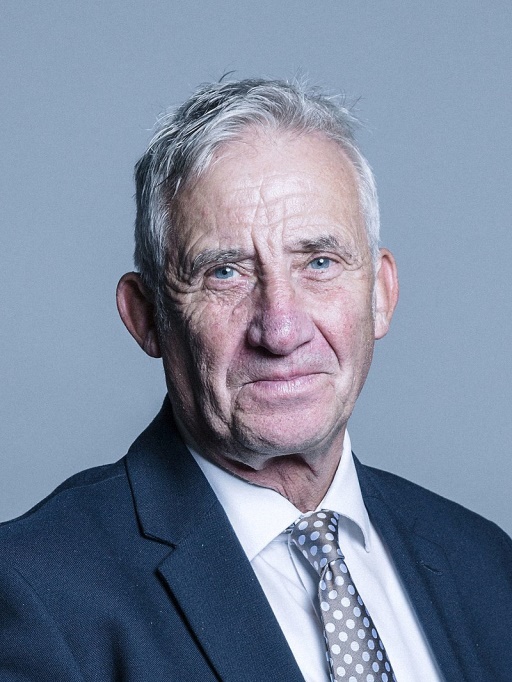 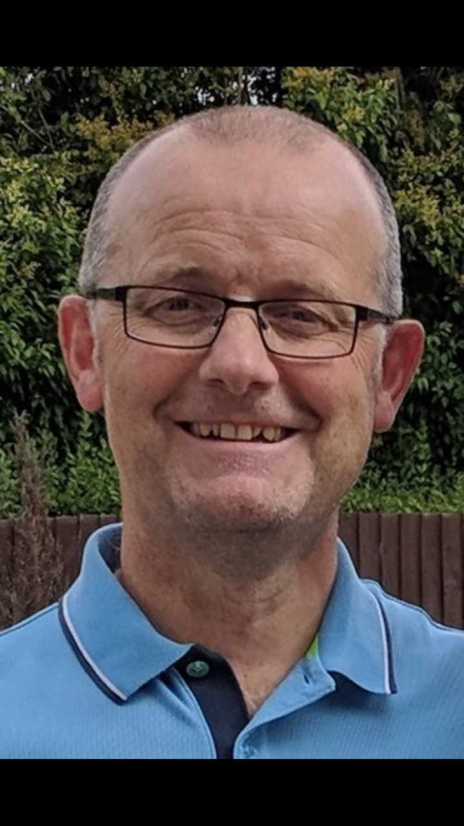 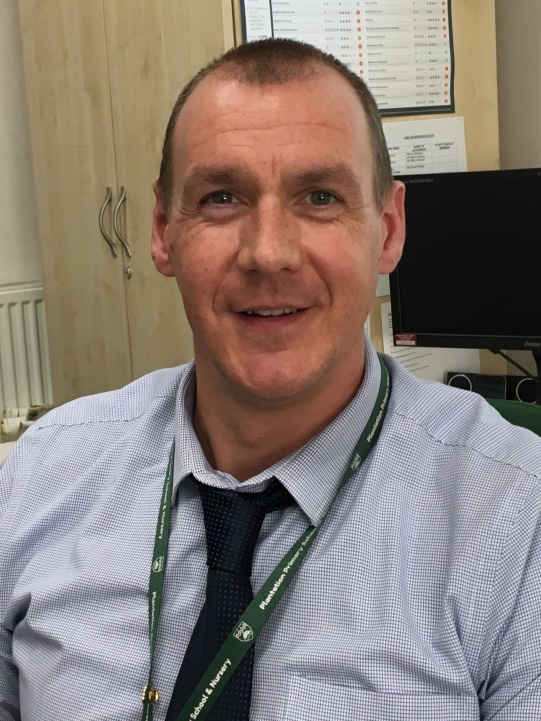 Miss Birch 1967 – 1990 Mr Storey 1990 – 2012 Mr Hardman2013 – 2015  Mr Hanley 2015 - present